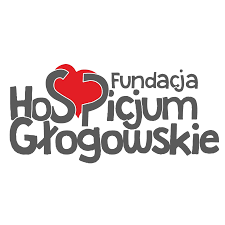 Ankieta wolontariuszaProszę o wypełnienie pustych miejsc, bądź zaznaczenie właściwej odpowiedzi.                                                                                                              Głogów, dn. ..………..Imię i Nazwisko: …………………………………………………………………………………………………………………… Miejsce zamieszkania: …………………………………………………………………………………………………………….Data urodzenia: …………….Kontakt telefoniczny: ……………………………………..e-mail : …………………………………………………………..Aktywność zawodowa:UczeńStudentZatrudniony na umowęProwadzący działalnośćRencistaEmerytBezrobotnyWykształcenie: ………………………………………………………………………………………………………………………Zawód: ……………………………………………………………………………………………………………………………………Kierunek studiów (rok) ……………………………………………………………………………………………………………(jeżeli nadal się uczysz)Napisz w kilku słowach dlaczego chcesz zostać wolontariuszem w hospicjum?………………………………………………………………………………………………………………………………………………………………………………………………………………………………………………………………………………………………………………………………………………………………………………………………………………………………………………………………………………………………………………………………………………………………………………………………………………………………………………………………………………………………………………………………………………………………………………………………………………………………………………………………………………………………………………………………………………………………………………………………………………………………………………………………………………………………………………………………………………………………………………………………………………………………………………………………………………………………………………………………………………………………………………………………………………………………………………………………………………………………………………………………………………………………………………………………………………………………………………Zainteresowania (umiejętności, talenty, wiedza, doświadczenie, hobby, coś co możesz wnieść do hospicyjnego wolontariatu):………………………………………………………………………………………………………………………………………………………………………………………………………………………………………………………………………………………………………………………………………………………………………………………………………………………………………………………………………………………………………………………………………………………………………………………………………………………………………………………………………………………………………………………………………………………………………………………………………………………………………………………………………………………………..Czy posiadasz doświadczenie w opiece nad osobą chorą, bądź działałeś w wolontariacie opiekuńczym, bądź posiadasz wykształcenie kierunkowe, które mogłoby być pomocne?………………………………………………………………………………………………………………………………………………………………………………………………………………………………………………………………………………………………………………………………………………………………………………………………………………………………………………………………………………………………………………………………………………………………………………………………………………………………………………………………………………………………………………………………………………………………………………………………………………………………………………………………………………………………Czy są jakieś prace, których nie chcesz, bądź nie możesz wykonywać?………………………………………………………………………………………………………………………………………………………………………………………………………………………………………………………………………………………………………………………………………………………………………………………………………………………………………………………………………………………………………………………………………………………………………………………………………………………………………………………………………………………………………………………………………………………………………………………………………………………………………………………………………………………………Proszę o wpisanie w jakich godzinach dysponujesz czasem:Uwagi dotyczące dyspozycyjności  (np. ile dni w tygodniu mógłbyś pełnić dyżur):………………………………………………………………………………………………………………………………………………………………………………………………………………………………………………………………………………………………………………………………………………………………………………………………………………………………………………………………………………………………………………………………………………………………………………………………………………………………………………………………………………………………………………………………………………………………………………………………………………………………………………………………………………………………..Skąd się o nas dowiedziałeś:InternetSzkoła/UczelniaPrasaRadioInni wolontariuszeInne źródłaWyrażam zgodę na przetwarzanie moich danych osobowych, zawartych w powyższej ankiecie, w celu udziału w procesie rekrutacji na wolontariat w hospicjum głogowskim zgodnie z (zgodnie z ustawą z dnia 29.08.97 o Ochronie Danych Osobowych, Dz.U. Nr 133, poz. 883).Data ……………………….                                               Czytelny podpis ……………………….PoniedziałekWtorekŚrodaCzwartekPiątekSobotaNiedziela